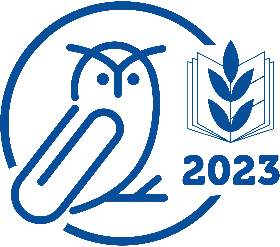 Степновский отдел МБУК ВР «МЦБ»им. М. В. НаумоваБеседа«Профессия на всю жизнь»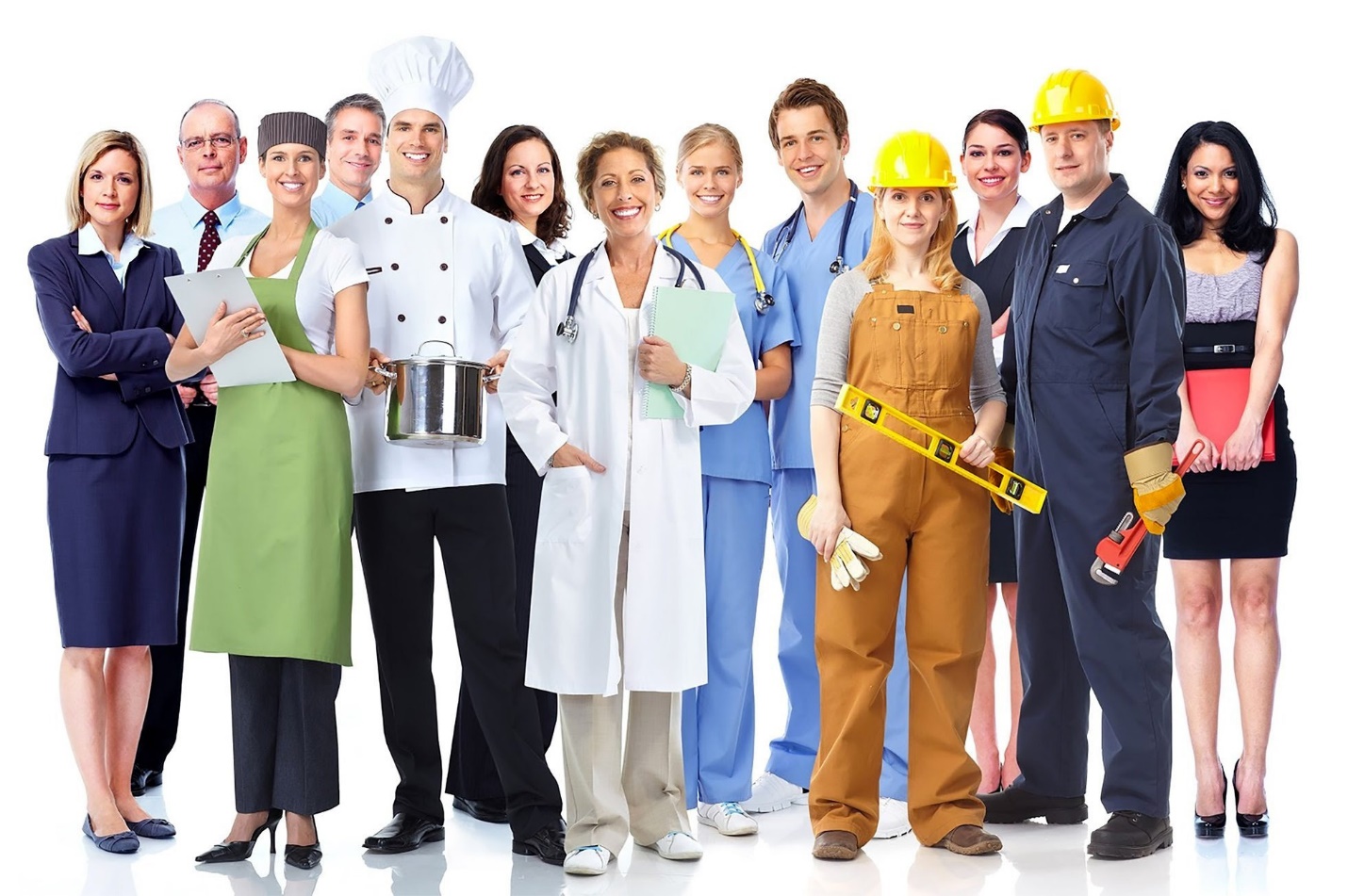 Подготовила: библиотекарь 2 категории Степновского отдела Дубова С.А.х. Степной17 марта 2023Сценарий«Профессия на всю жизнь»Дата проведения:                                                           17 марта 2023 годаВремя проведения:                                                         14.00.Место проведения:                                                          БиблиотекаЦели: формирование информационной основы выбора профессии.Задачи:                                                                                                                             - способствовать расширению представлений о мире профессий и людях труда;                                                                                                                                                      - создать условия для повышения готовности подростков к социально-профессиональному определению;      -активизация учащихся в подготовке к профессиональному самоопределению;     - развивать творческие способности учащихся. Участники исполняют куплеты на мотив песни «Дружба».Мы повзрослели очень быстро,
Умчалось детство наше вскачь.
И выбирать настало время профессию,
Не знаем, кем бы стать!ПрипевМы быть должны полезны людям,
Работу по душе б найти.
И вот тогда уж точно будет
По жизни нам во всём всегда везти!Как теорему помнить нужно,
Что важно дело своё знать.
Профессий на земле так много,
А нам одну лишь надо выбирать!Припев (2 раза)Мы быть должны полезны людям,
Работу по душе б найти.
И вот тогда уж точно будет
По жизни нам во всём всегда везти!
Ведущий: Добрый день. Жизнь человека – череда многочисленных выборов: серьёзных, от которых зависит будущее (например, выбор спутника жизни) и повседневных, бытовых (что приготовить на ужин–запеканку или пюре с котлетами). Выбор профессии– самый сложный, ведь мы выбираем не только способ, каким будем зарабатывать на жизнь, но и образ жизни. Легкомысленный выбор профессии (друг пошёл, и я за ним) – это эксперимент, который может обойтись очень дорого не только вам, но и окружающим. А ответственность ляжет только на ваши плечи. Библиотекарь: Готовых решений по выбору профессии ни для кого нет. В мире существует около 40 000 профессии, в России более 6000. Очень трудно выбрать профессию, которая будет нравиться всю жизнь. Ежегодно 25 млн. человек в мире меняют своё место работы, 12% из них – возвращаются обратно. Как найти ту единственную, свою профессию, чтобы она тебя полностью устраивала, то есть была и по душе, и материально выгодна.Любое серьёзное решение должно строиться продуманно на объективной информации, которая и будет представлена на сегодняшнем параде профессий. Учитывая все советы, двигайтесь в пространстве профессий не на ощупь и не наугад, а именно в нужном направлении.«Если человек не знает, к какой пристани он держит путь, для него ни один ветер не будет попутным» (Сенека).Ключевыми для нашей встречи станут слова «Истинное сокровище для людей - найти себя в труде».За пеленой житейских наслоений.За суетой мелькающих минут,За сменою всех наших настроенийЕсть главное на свете -Это труд.Библиотекарь: Давайте вместе попробуем заглянуть в этот удивительный мир профессий!  Что мы имеем в виду, когда произносим слово «профессия»? Профессия – понятие многозначное: это – общность людей, занятых данным видом труда;область приложения физических и духовных сил человека, дающая ему возможность существования и развития, и необходимая для общества.Ведущий:        Если посмотреть в словарь, слово «профессия» означает «говорить публично». По американским меркам понятие «профессия» предполагает отличное качество выполнения работы, высокий уровень мастерства и квалификации.Библиотекарь: Сегодня мы поговорим о том, какие же профессии необходимы нашему обществу? Как устроится на работу? Как разговаривать по телефону с работодателем? На эти и другие вопросы, Вы получите ответы в нашем мероприятии: «Профессия на всю жизнь».Надо получить ответ на ряд вопросов:О какой профессии вы мечтаете? Какие профессии вы считаете наиболее востребованными в наши дни?Ознакомились с результатами опроса.Наиболее востребованными они считают профессии: --------------Ведущий: Сегодня мы поговорим о том, какие же профессии необходимы нашему обществу? Какими качествами характера нужно обладать, чтобы овладеть той или иной профессией.Библиотекарь: Профессия фельдшер скорой помощи.  Трудно переоценить значение медицины в жизни человека и человечества в целом. Неудивительно, что от представителей самой гуманной профессии ежедневно, ежечасно требуются верность профессиональному долгу, человеческая и нравственная стойкость. И несмотря на сложности нашего времени, фельдшер скорой помощи продолжает самоотверженно выполнять взятый на себя профессиональный долг – спасать жизни людей…Библиотекарь – профессия будущего. Именно с этой фразы хочется начать разговор о профессии библиотечного работника. Не многие знают, чем может заниматься в современном обществе этот специалист, и, как правило, если задать вопрос: А кто такой библиотекарь? – следует ответ: Тот, кто книги выдает. Конечно, с этим нельзя согласиться, ведь библиотечное обслуживание занимает видную часть во всей библиотечной работе, а остальной труд, чаще всего, остается просто незамеченным читателями. Повар-кондитер: профессия вечна: люди ели, едят и есть будут! Пища не травит, она доставляет наслаждение. Дайте повару продукты:Мясо птицы, сухофрукты, Рис, картофель И тогда будет вкусная еда. Угощайтесь! Ведущий:Есть люди золотого склада –И их всё больше в наши дни.Не ради славы и окладаГеройски трудятся они!И не корысть, и не нажива,Зовут на подвиги людей,А цель высокого порываИ вера в торжество идей.Библиотекарь: Пришло время следующей рубрики «Прогноз профессий».Я вам представлю топ-десятку профессий будущего десятилетия. 1) Программист и разработчик приложенийКомпьютеризация, которую мы в нашей стране стали замечать только в начале нулевых, идёт быстрыми темпами – и не собирается останавливаться. Не за горами те дни, когда системы «умного дома» и эффективные распознаватели речи (голосовое управление технологическими устройствами) станут обыденной реальностью – такой же, как лифты, мобильные телефоны, холодильники. Кроме того, вполне возможно, что языки программирования, которыми мы станем пользоваться в недалёком будущем, будут качественно отличаться от существующих, и станут более похожими на рисование или написание текстов.2) ИнженерНе только наша страна активно занимается подготовкой инженеров – в Западных странах в последние годы также остро ощущается нехватка образованных технических специалистов. Стоит отметить, что наиболее ценные инженеры – не просто специалисты, освоившие определённый набор формул и шаблонных расчётных действий, но люди, обладающие также творческим мышлением и возможностью оперативно реагировать на меняющуюся обстановку. 3) 3D-дизайнер3D-дизайнеры востребованы и сейчас – создание объёмных моделей для строительства, промышленного дизайна, компьютерных игр или для иных целей, оплачивается весьма высоко. Но в будущем у 3D-дизайнеров появится и ещё одно важное поле для применения своих навыков: 3D-принтеры. 4) Контент-менеджер, специалист по рекламе Контент-менеджер, сочетающий в себе функции копирайтера, редактора и дизайнера, скорее всего, останется одним из востребованных специалистов, причём, не только в рекламе, но также в медиа-сфере и в сфере развлечений. Кроме того, вопросы раскрутки бренда и взаимодействия с потенциальными партнёрами и потенциальными клиентами останутся достаточно актуальными, и будут слишком сложны для компьютерной автоматизации.5) Специалист по безопасностиПо мере того, как всё большее и большее число финансовых операций и личных данных переходят в цифровую форму, всё острее и острее встаёт вопросы защиты этой информации. Значительная часть преступлений будущего будет совершена в сети, и предотвращение их (а также защита от вирусных атак, спама, вредоносного контента) становится очень важной задачей. 6) Урбанист, специалист по градоустройствуЗемля быстро становится планетой городов, а не деревень. По информации ООН, в 2009 году число горожан превысило число деревенских жителей. В 2025 году доля городского населения вырастет до 77%. Планировать, строить и обслуживать новые, быстро растущие мегаполисы, должен будет класс специалистов, умеющих создавать комфортную городскую среду. 7) Биотехнолог, биоинженер, фармацевтНесмотря на то, что во многих существующих прогнозах специалистам по биотехнологии отводятся первые места, мы не рискнули помещать их настолько высоко. Статус и перспективны науки в нашей стране остаются весьма неопределёнными – роль учёных может как возрасти, так и окончательно упасть. Несмотря на особенности социальной ситуации и внутренней политики России, можно не сомневаться, что в общемировом масштабе роль биотехнологий (и фармацевтики как одного из их частных применений) резко возрастёт. Уже сейчас искусственные органы и протезированные конечности, порой оказываются лучше тех, что были даны нам природой, и их возможности и применение в будущем лишь возрастут.8) Специалист и эксперт в сфере альтернативной энергетикиОбщая доля энергии, полученной из альтернативных источников, неуклонно растёт: и ЕС, и Калифорния ожидают, что к 2020-му более 20% энергии будет получено именно таким образом. Несмотря на сильную ориентацию России в сторону добываемых энергоносителей, есть серьёзные основания полагать, что сфера альтернативной энергетики будет развиваться и у нас.9) Оператор и технолог автоматизированных технологических системРабочий будущего – это в первую очередь рабочий, разбирающийся в функционировании сложных автоматизированных систем. Сочетание необходимого для работы уровня инженерных познаний и ремонтных навыков позволит этим людям легко найти достойное место работы через 10 лет.10) Специалист пищевой промышленностиПрофессии агронома и фермера большинством экспертов считаются вымирающими: в развитых странах небольшие фермерские хозяйства вот уже более 15 лет постоянно балансируют на грани разорения, выживая в основном за счёт государственных дотаций. Питание будущего по большинству прогнозов – это, увы, не естественная, «натуральная» пища, а пища со всё возрастающей долей добавок, или полученная из непривычных для нас источников. Специалисты пищевой промышленности, обладающие знаниями в биологии и в инженерии, станут основными производителями еды для жителей подавляющего большинства стран.Библиотекарь: Итак, мы с Вами переходим к разговору о самых важных профессиях, одной из которых является профессия – родителя.Ведущий:Различные профессии в почете на Руси Литейщика и слесаря, водителя такси. Рабочего, строителя, врача, конферансье,         Но, что не говорите вы, профессия Родителя в сто крат трудней, чем все.Сценка: (Действующие лица – баба Дуня, отец Иванова Пети, родитель – мужчина, родитель – женщина). Баба Дуня: - Прошу мне первой слово дать, —Автор: Сказала бабка Фрося.Баба Дуня: - Отец футбол «глядить», а матьПриходит только в восемь.За что я крест такой несу?Скажите мне на милость?Вчерась легла в 6-м часу,«Сяводня» не ложилась.Ну, а задачи - просто жуть! Заняться людям нечем:               Одни из пункта А «идуть»,          Другие им навстречу.А мой внучек ни «БЭ», ни «МЭ» -   Профессор для него я.Четыре пишем, а в уме,В уме совсем другое…! Автор: Тут подал голос из углаОтец Петрова Васи:Отец Иванова Пети: - С тем, что бабуля наплела; Я вовсе не согласен. Что б из-за Васьки моего, Ночей не досыпать мне?! А педагоги для чего? За что им деньги платят? А что б науку в деток вбить, Что б вас они любили,Их надо смертным боем бить,Как в старой школе били.И носом ставить их к стене,И выгонять из класса,Тогда у вас поверьте мне,Не будет лоботрясов!Другой родитель: - Бить иль не бить?Не тот вопрос, -Автор: Сказал другой родитель.Другой родитель: - О спорте,-Вот, о чем всерьез Должны поговорить мы.   Баба Дуня: - А «телявизор поглядеть»? Зачем здесь папы, мамы?Ведь можно со стыда сгореть,Увидев лишь рекламы. Не знали этих мы затей, И жвачку не жевали, И было все, как у людей,И не было печали.Женщина: - Причем тут спорт, причем TV? –Автор: Раздался женский голос.Женщина: – Когда неправильно детей Воспитывает школа. Вот, что историк наш творит?Ведь сам семейный вроде. Зачем он в этот ваш музей Учеников всех водит? Я- то сама там не была, Но мне сказала Нина, Что там, в чем мама родила, В углу стоит мужчина. То ли Геракл, а ль Давид,Но этот хоть листом прикрыт.А рядом Афродита – Та вовсе не прикрыта.Повел бы лучше он детейВ центральный парк культуры:Там воздух, много голубей,Куда ни глянь - скульптуры;Девица статная с веслом,А рядом юноша с ядром.И ясно всем, как дважды два,Что физкультурник это.И хоть отбита голова,Зато трусы надеты.Библиотекарь: Итак, закончилось выступление артистов, мы благодарим всех за откровенный разговор о трудностях воспитания. И в заключение, хочется сказать, что профессий в мире очень много - интересных, ярких, увлекательных, и не так уж важно, какую из них Вы выберете, самое важное, чтобы Вы сделали правильный выбор! Самое главное, что должно объединять нас всех, людей самых разных профессий - это наша человеческая сущность, наши доброта и сердечность, любовь к людям, профессионализм и ответственность перед собой. Перед своими детьми, а, значит, перед будущим своей страны с гордым названием Россия!Всех благодарим за внимание. До новых встреч! Использованная литература:Ерёменко Н.И. Предпрофильная подготовка школьников. 5-11 класс. - Волгоград: Изд. «Панорама», 2006.Климов Е.А. Как выбирать профессию. – М.: Просвещение,1985.Павлова Т.Л. Профориентация старшеклассников: Диагностика и развитие профессиональной зрелости. – М.: ТЦ Сфера, 2005.Профориентационная работа в школе: метод.пособие/ Е.В.Гурова, О.А. Голерова. – М.: Просвещение, 2007.Прощицкая Е.Н. Выбирайте профессию: Учеб. пособие для ст.кл. сред.шк. –М.: Просвещение, 1991.Савченко М.Ю. Личностное развитие. Тренинг готовности к экзаменам (9-11 класс): Практическое руководство для классных руководителей и школьных психологов / Под науч. Ред. Л.А. Обуховой. –М.: Вако, 2005.